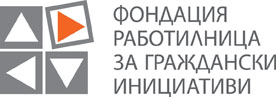 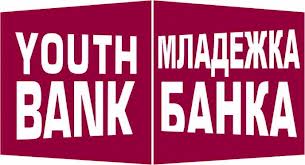 Указания за кандидатстванеМладежката банка (МБ) е:Екип от млади хора от 7 до 15 човека;Набират средства от местни дарители;Финансират младежки идеи на конкурсен принцип;Работят като част от НПО или в партньорство с НПО, което е техен ментор.Чрез  програма „Младжка банка“ ФРГИ предоставя средства за организационно развитие, обучения, обмен на опит и добри практики, както и ноу-хау на НПО с опит в работата с младежи, които желаят да изградят младежка банка в своя град. Младежкте банки  стимулират развитието на младежката филантропия. 1. Финансиране и допустими разходи по програматаМаксималният размер на финансиранеот страна на ФРГИ на един проект е 5 000 лева. От всеки от кандидатит, очакваме чрез попълването на формуляр за кандидатстване да  представи оперативен план за работата на младежката банка, където очакваме да представи своят визия за банката и за всяка една от следните етапи/дейности: Привличане на доброволци, формиране и развитие на екипа на МБ.Позициониране на МБ като организация, финансираща младежки идеи – брандиране, маркетинг и комуникации.Проучване на нуждите и определяне на приоритети за финансиране за конкретната година.Набиране на средства.Конкурс за отпускане на финансиране за младежки идеи.Мониторинг и оценка на финансираните проекти; годишна самооценка на МБ.Очакваме този оперативен план да е максимално конкретен и ясен и да посочва конкретни и измерими очаквани резултати.За всички по-горе изброени етапи/дейности, кандидатитте могат да получат финансиране от ФРГИ. Внимание! ФРГИ очаква от организациите кандидати:Да осигурят най-малко 10% съфинансиране (собствен принос) на разходите по проекта, свързани с организационното развитие на кандидата като младежка банка. (Ако исканото финансиране по програмата е на стойност 5 000 лв., размера на съфинансирането е 500 лв, а общата стойност на проектното предложение е 5 500 лв.). Допустимо е собствения принос да бъде финансов и нефинансов /като нефинансовия се остойностява в бюджета/ . Да наберат средства от своята общност и разпределят тези средства чрез отворен конкурс за финансиране по определените теми /приоритети, избрани от самите тях.  Сумата която трябва да наберат през периода на договора е минимум получената като финансиране от ФРГИ сума. (ако търсите 3 500 лева за организационното развитие на вашата младежка банка, трябва да съберете допълнително 3 500 лв. от местни източници за финансиране на малки младежки проекти).Извън търсеното от организациите финансиране, ФРГИ ще предостави и допълнителна подкрепа чрез консултации, обучения и срещи за обмяна на опит във всяка една фаза от изпълнение на проекта. 2. Кой може да кандидатства?В програмата могат да участват неформални младежки групи съставени от младежи на възраст от 14 до 25 години, както и неправителствени организации, които работят в младежката сфера в общини с население над  30 000 души, заинтересовани да изградят младежка банка. Ако младежката група не е регистрирана, то тя трябва да намери организация-посредник, която да получи финансирането от тяхно име.За едно населено място може да се кандидатства с повече от  една идея/предложение за Младежка банка, като ФРГИ си запазва правото да направи избор само на една. 3. Начин на кандидатстванеДокументите за кандидатстване се намират на интернет страницата на ФРГИ, раздел „Конкурси“ : www.wcif-bg.org :Формуляр за кандидатстване – формат WordФормуляр на бюджет – формат ExcelПопълнените формуляри за кандидатстване се изпращат като прикачени файлове на ел. поща: wcif@wcif-bg.org , до крайния срок за конкурса.Няма да се разглеждат проектни предложения, изпратени по друг начин, на друг електронен адрес или извън крайния срок на конкурса.Важно е във формуляра за кандидатстване да се съдържа цялата необходима информация, отнасяща се до проекта.  Моля, използвайте полетата под съответните точки във формуляра, за да впишете необходимата информация, като спазвате изискванията за оформяне на предложението, посочени най-горе на първата страница на формуляра за кандидатстване. Обосновката на бюджета се прави в раздел III, до 1 страница: не може да е в есеистична форма, описваща необходимостта от конкретен разход. Обосновката трябва ясно да показва количествата и цената на определен разход, както и да дава представа за смисъла на този разход за проекта. В обосновката на бюджета ясно се описва източниците на финансиране, в т.ч. и по какъв начин се осигурява собствения принос и как се остойностява той /ако приноса е нефинансов/.При получаването на пакета от документи за кандидатстване, ФРГИ изпраща автоматичен отговор, че електронното писмо е получено. ФРГИ не носи отговорност за файлове, които не се четат, не могат да бъдат отворени или пък не са получени в пощенската кутия на конкурса по някакви технически причини. ФРГИ публикува списък с всички постъпили предложения до 2 дни след крайния срок на конкурса. 4. Оценка на проектните предложения:Оценката и избора на проектните предложения се извършва на два етапа:Първи етап: Оценка за съответствие с формалните изисквания на конкурса. Проектни предложения, които не отговарят на формалните изисквания ( шрифт Times New Roman, размер 11; резюме на проекта – до 1 стр.; пълно описание на проекта – до 7 стр.; бюджет на проекта – търсена сума до 5000 лева и най-малко 10 % собствен финансов принос; обосновка на бюджета – до 1 стр.; допустимост на кандидата) се отхвърлят и не подлежат на качествена оценка.

Втори етап: Качествена оценка1) Членове на екипа на ФРГИ и един външен експерт разглеждат и обсъждат постъпилите кандидатури и дават своите препоръки за финансиране.
2) Настоятелството на ФРГИ взима окончателното решение за финансиране.  5. Критерии за оценка на предложенията на кандидатитеВ програмата могат да участват само младежки групи чийто членове са на възраст между 14 и 25 години и неправителствени организации работещи с младежи в тази възраст.Населено място (приоритет ще имат по-големи населени места);Визия за развититето на Младежката банка;Брой участници в екипа на МБ;Наличие на обществена фондация в съответното населено място;Обем средства, които организацията очаква да набере, за да финансира местни младежки инициативи;Съответствие на проекта с целите на ФРГИ за развитие на местното дарителство и младежката филантропия;Яснота и взаимовръзка между дейностите и очакваните резултати;Реалистичност на бюджета ;Коректност при отчитането на предоставените средства и условията на договорите за финансиране /за организации, които вече са участвали в програмата/.По преценка на ФРГИ, някои от кандидатите могат да бъдат поканени за среща с цел допълнителна информация и уточняване на тяхната кандидатура. Поканата за среща с представители на организаторите към определени кандидати не означава, че кандидатът ще получи финансиране. Интервюто е част от оценката на предложението. Неявяване на срещата при отправена покана, означава отпадане от процеса на оценка. Срещите ще се провеждат в периода 15.03 - 21.03.2015 г. При невъзможност за лична среща такава може да бъде осъществена чрез интернет.ФРГИ не дава мотиви за отказ от финансиране, поради големия обем от кандидати по програмите ни. Организациите, представят предложенията си в конкурса доброволно и не могат да имат искания за компенсации по отношение на участието им в конкурса. ФРГИ не отговаря на анонимни запитвания, коментари, бележки и др., както и не публикува имената на оценяващата комисия, с оглед избягване на конфликти и натиск. ФРГИ не предоставя консултации по качеството на определени инициативи. Предоставят се  консултации само и единствено по отношение на техническите изисквания на конкурса. Консултации могат да се получат по телефон и по електронна поща.Организациите, чиито проектни предложения бъдат одобрени биват информирани чрез телефонно обаждане и поканени за сключване на договор в определен срок. Тези, които не получат финансиране по Програмата, ще бъдат уведомени чрез посочения от тях и-мейл.6. Изисквания на ФРГИ към бенефициентите по програмата:Финансирането на младежки банки се извършва на 3 транша от договорения обем,като те се разпределят 40% първоначално, 40% след междинен отчет и доказване на набрани средства и 20% при краен отчет.Младежката банка трябва да сформира постоянен екип от минимум 12 човека / за 2015 г./, който има свой координатор, и да предостави съответен поименен списък на координатора на програма „Младежки банки“ към ФРГИ най-късно до средата на м. април 2015 г.;Банката трябва да проведе минимум 3 фондонабирателни акции през периода на гранта, за които да информира своевременно ФРГИ;Събраните от младежката банка средства до средата на периода на договора трябва да са равни минимум на сумата по сключения с ФРГИ договор за въпросния период, в противен случай банката не получава втория транш от финансирането.Период на договора: от 31.03.2015 г.  до 31.03.2016 г.; междинен отчет до 30.09.2014 г. и доказване на набрани средства равностойни на получената сума за оперативни разходи или по-голям размер.Кандидатстващите организации трябва да попълнят и подпишат формуляр за кандидатстване, график за дейностите по съответния проект, проектобюджет и декларация, които може да се свалят от сайта на ФРГИ. 7. График на програматаОбявяване на конкурса: 06 февруари 2015 г.Краен срок за кандидатстване за грантове за развитие за следващия 12-месечен период: 18:00 на 10 март 2015 г.Избор на Младежки банки, които ще бъдат финансирани по програмата: 21.03.2015 г.Подписване на договори за финансиране: до 31.03.2015 г.Изпълнение на проектите на МБ от 31.03.2015г. до 31.03.2016 г. 